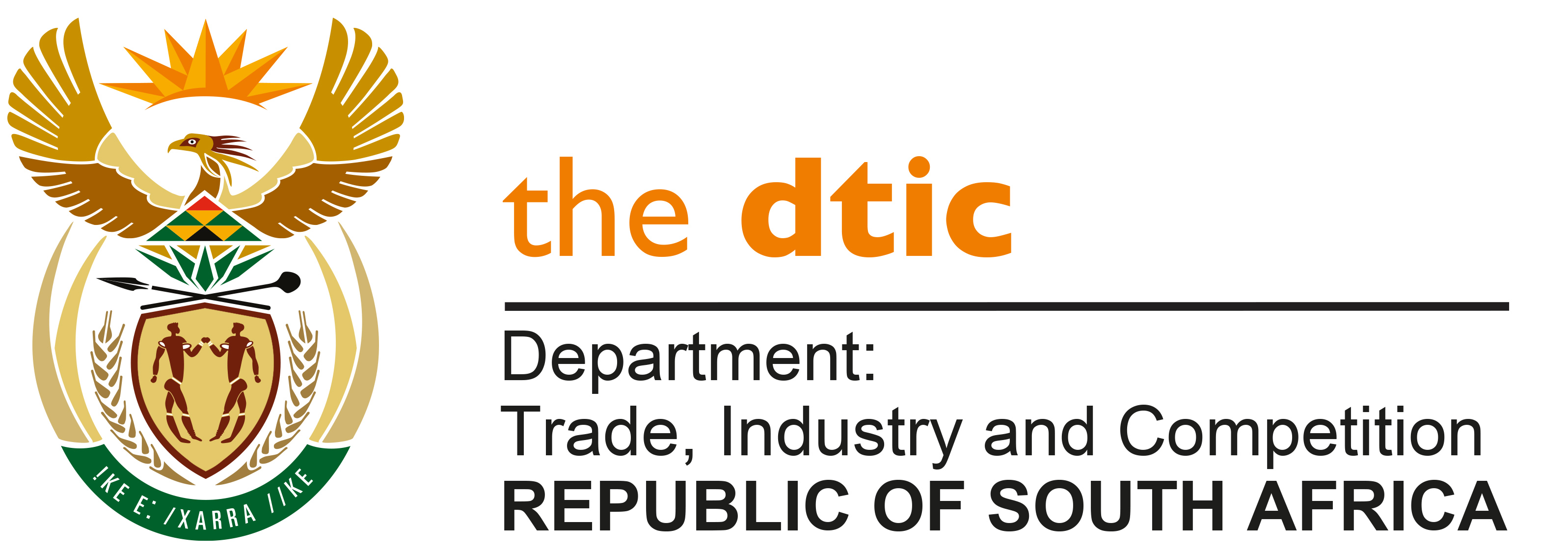 THE NATIONAL ASSEMBLYQUESTION FOR WRITTEN REPLYQUESTION NO. 2814Dr A Lotriet (DA) to ask the Minister of Trade, Industry and Competition:With reference to the document that was presented to the Portfolio Committee on Trade, Industry and Competition by the National Lotteries Commission (details furnished), (a) how exactly was the (i) R21 08623, 21 allocated to project number 80768 and (ii) R24 980 000, 00 that was allocated to project number 103496 spent and (b) how does the National Lotteries Commission justify allocating more money to the Roadshow send-off for the Rio Olympics than to Preparation for Rio Olympics?[NW3638E]REPLYI have been furnished with a reply to the question submitted, by Ms Thabang Mampane, Commissioner of the National Lotteries Commission.Ms Mampane’s reply as received is reproduced below:“(i) The allocation (R21 08 623, 21) was for training camps, license fees and development, advertisement, admin including international competition.The allocation of 24 million was for the send-off and it included accommodation in 9 provinces, advertising, admin fees, travel costs, medical assistance, security, sport wear including catering. Funding decisions were made by the relevant distribution agencies with due consideration of all the information placed before them including availability of budget.”-END-